A Nyomtatványt kérjük NYOMTATOTT NAGYBETŰVEL kitölteniKitöltési útmutató és egyéb tudnivalók:Kérjük a nyomtatvány NYOMTATOTT NAGYBETŰVEL való kitöltését.A következő dokumentumokat kell benyújtani a továbbképzés elbírálásához:a tanfolyam adataival kitöltött kérelema tanfolyam tematikája órabontásban, mely tartalmazza a következő adatokat:témaidőtartamelőadó neve, képesítéseforma (előadás / gyakorlat / megbeszélés / e-learning)A kérelmet PDF formátumban, a tanfolyam tematikát tartalmazó dokumentumot Excel és PDF formátumban elektronikusan az alábbi email címre kell benyújtani: aeromed@itm.gov.hu , a tárgyban akkreditációs kérelem megjelöléssel. A képzés értékelése az alábbi szempontrendszer segítségével történik: a képzés programja megfelel-e a képzés céljánaka képzés programja megfelel-e a vonatkozó jogszabályoknak, előírásoknakaz előadók képzettsége és gyakorlata megfelel-e célcsoport elvárásainaka képzés hossza megfelelő – a kívánt célt el lehet érniamennyiben gyakorlat is előírás a képzéshez, tartalmaz-e megfelelő gyakorlási lehetőséget (idő, tárgyi és személyi feltételek)az értékelés módja megfelel az előírásnakAmennyiben az értékelés során hiányosságok vagy kérdések merülnek fel, az értékelő felveszi a kapcsolatot a kérelmezővel, aki ha szükséges módosításokat hajt végre a képzési terven, majd azt az értékelőnek megküldi. Amennyiben az értékelés alapján a képzés megfelelő, a tanfolyam tanúsítványa kiállításra kerül. A Hatóság fenntartja a jogot, hogy az általa akkreditált képzésen megfigyelőként vegyen részt, hogy ellenőrizze az előzetesen jóváhagyásra vagy értékelésre benyújtott képzés menetét, megvalósulását. Amennyiben az előzetesen jóváhagyott képzés tematikája jelentősen eltér a megvalósult képzés menetétől (időtartam, előadók, téma), úgy az akkreditált óraszám módosítása szükséges. A tanfolyam akkreditációs folyamat megfelel az érvényben lévő vonatkozó jogszabályoknak (1178/2011 EU MED.D.020; GM1 MED.D.30)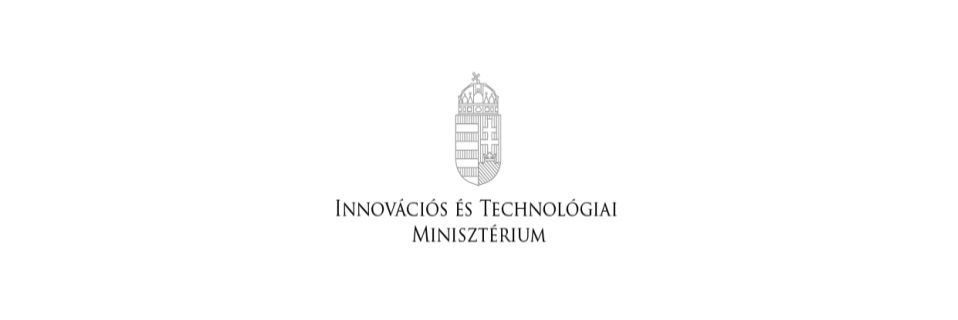 Kérelem REPÜLŐORVOSI TANFOLYAM / KÉPZÉS hatósági akkreditációjáhozMED-05Application for approval of an AVIATION MEDICINE COURSE / TRAINING MED-05A képzés megnevezése: A képzés megnevezése: A kérelmező adataiA kérelmező adataiA kérelmező neve:A kérelmező email címe:A kérelmező telefonszáma:A képzés adataiA képzés adataiA képzés szervezője:A képzés résztvevői, célcsoportA képzés célja, rövid leírás, a megszerezhető kompetenciák és készségek felsorolásaA képzés ideje:A képzés időtartama (óra)A képzés helyszíne:A képzés formája:Ezennel kijelentem, hogy a fenti adatokat a legjobb tudásom szerint, pontosan adtam meg, nem titkoltam el és nem szolgáltattam félrevezető adatokat. Tudomásul veszem, hogy téves vagy félrevezető adatközlés esetén a légiközlekedési hatóság megtagadhatja a tanfolyam tanúsítvány kiadását, vagy azt visszavonhatja. Ezennel kijelentem azt is, hogy a kérelmem tárgyára vonatkozó jogszabályrészt megértettem és tudomásul vettem.Dátum:                                                                                          aláírás: Ezennel kijelentem, hogy a fenti adatokat a legjobb tudásom szerint, pontosan adtam meg, nem titkoltam el és nem szolgáltattam félrevezető adatokat. Tudomásul veszem, hogy téves vagy félrevezető adatközlés esetén a légiközlekedési hatóság megtagadhatja a tanfolyam tanúsítvány kiadását, vagy azt visszavonhatja. Ezennel kijelentem azt is, hogy a kérelmem tárgyára vonatkozó jogszabályrészt megértettem és tudomásul vettem.Dátum:                                                                                          aláírás: 